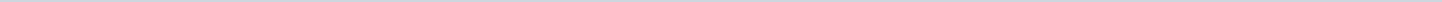 Geen documenten gevonden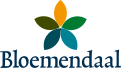 Gemeente BloemendaalAangemaakt op:Gemeente Bloemendaal29-03-2024 15:17Onderzoeken Rekenkamercommissie0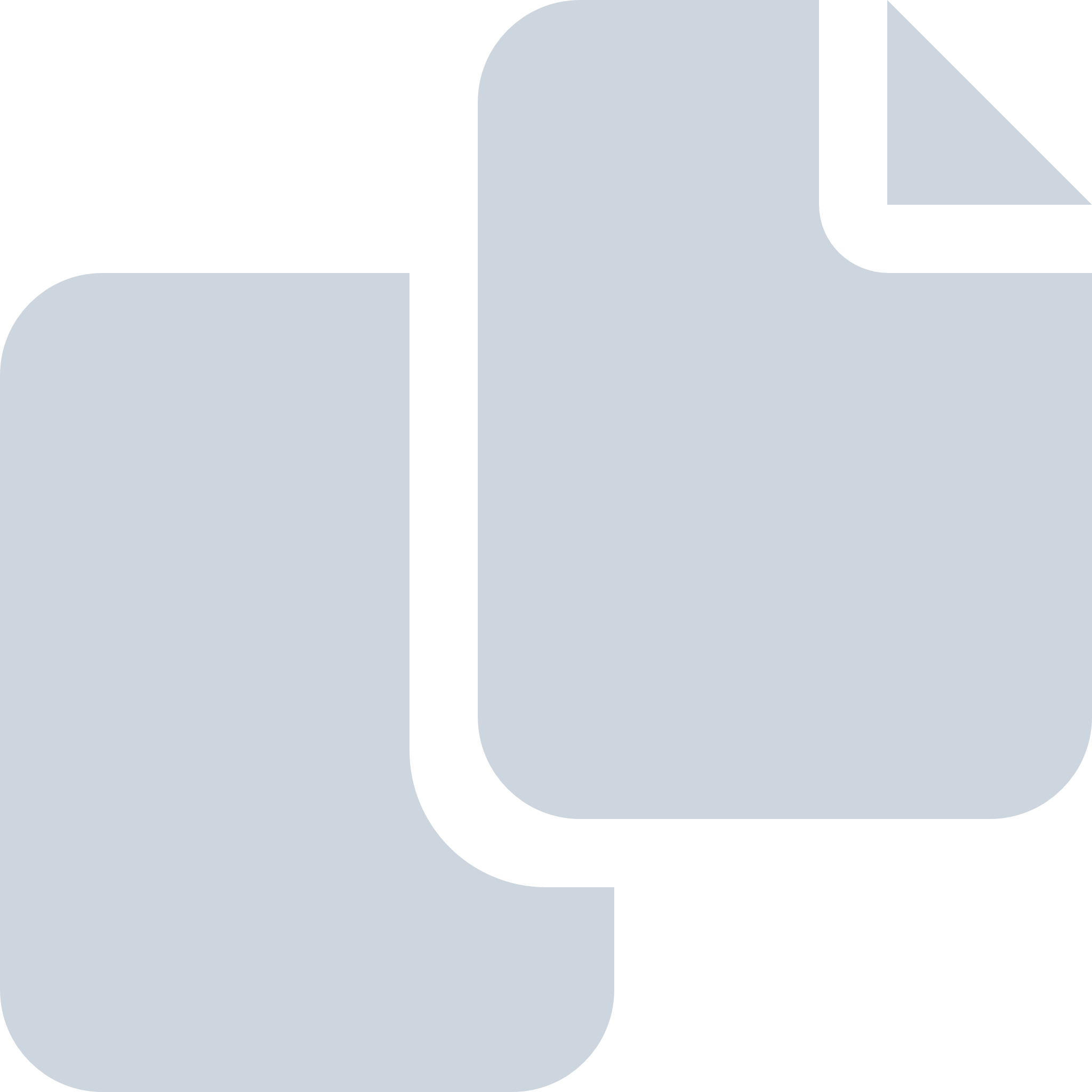 Periode: april 2021